Endringshistorie: Hvilken endring har betydd mest for deg? Elevrapport etter Demokratilæring på UtøyaGjennom Demokratilæring på Utøya ønsker vi å skape endring. I dette skjemaet vil vi gjerne høre fra deg om du har opplevd noen endringer som følge av Demokratilæring på Utøya og hva disse endringene har betydd for deg. Kanskje har du opplevd at du selv har endret deg, at noen av vennene dine har endret seg, noe i klassen din, på skolen eller på andre områder. Har du ikke opplevd at noe har endret seg, vil vi gjerne høre om det også. Det finnes ikke et fasitsvar på denne oppgaven. Vi ønsker å høre fra deg hva du synes er mest verdifullt, betydningsfullt eller viktigst. Husk at små endringer også kan være veldig verdifulle.  Ved å svare på spørsmålene under, ønsker vi at du skal fortelle din endringshistorie. Husk å svare på alle spørsmålene, og gjør så godt du kan. Legg gjerne ved bilder om du har.Ved å sende inn din historie gir du Det Europeiske Wergelandsenteret tillatelse til å bruke hele eller deler av historien på våre nettsider, i rapporter eller annet kommunikasjon om Demokratilæring på Utøya. Dersom vi gjør det, vil historien din være anonym. Vi ber om at du fyllet ut navnet ditt i dette skjemaet, slik at vi kan ta kontakt med deg dersom det er noe vi lurer på.Skjemaet sendes inn til: Inga Marie Nymo Riseth, rådgiver ved Det Europeiske Wergelandsenteret, i.riseth@theewc.org innen 31. januar 2021. Har du spørsmål? Ta kontakt med Inga på epost i.riseth@theewc.org eller på tlf 90178475.Tittel på din endringshistorie: Gjennom Demokratilæring på Utøya og aktivitetene du har gjort i etterkant, har du opplevd at noe har endret seg? I så fall, hva? Om du opplevde flere endringer, hvilken endring har betydd mest for deg? Hva var det som førte til denne endringen? Beskriv konkrete hendelser, opplevelser, aktiviteter eller handlinger som førte til denne endring.  Hvilke utfordringer eller hindre møtte du? Gjorde du noe for å håndtere disse? I så fall, hva? Hvorfor betyr akkurat denne endringen mest for deg? 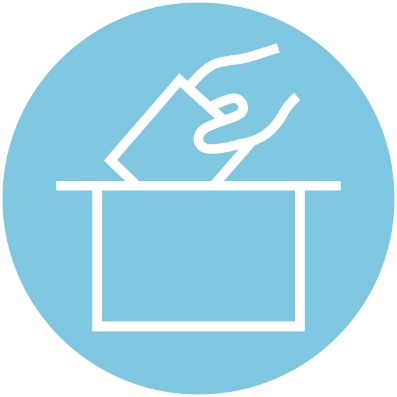 Tusen takk for at du deler din historie med oss!Navn:Klasse:Skole:Sted:Dato for utfylling av skjema: 